Séance 1 un sketch et des images satiriques Objectif : comprendre le but de l’image satiriqueDocument 1Ecoute ce sketch : Franjo, « J’ai eu le coronavirus »https://www.youtube.com/watch?v=QZQbLj3YQY0 1)De qui l’humoriste se moque-t-il ? 2)Quels sont les jeux de mots qu’ils utilisent ? 3) Pourquoi écrire un sketch sur ce sujet d’actualité à ton avis ? Document 2 : Analyse d’image https://histoire-image.org/fr/etudes/louis-philippe-daumier 1)Qui est Daumier ? 2)Qui critique-t-il dans cette image ? 3)Décrivez ce dessin. 4)Qu’est-ce qui nous fait sourire ?Document 3 : Analyse d’image 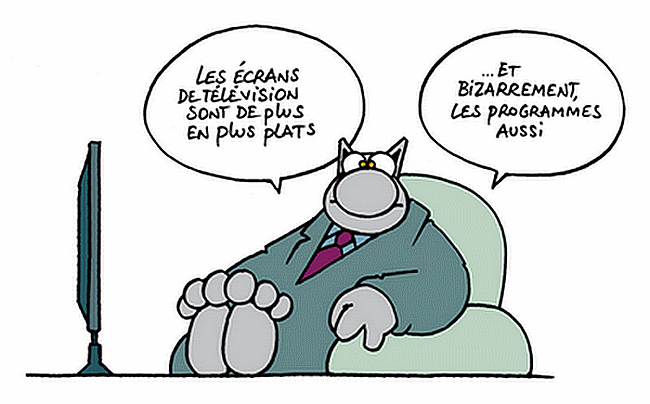 Extrait de la bande dessinée, Le Chat, GeluckQuestions 1) De qui se moque le dessinateur Geluck ? 2) Sur quels procédés sa satire repose-t-elle ? 